DOCUMENT TITLE:	TSR - Electrische installatiesDOCUMENT NUMBER:	KPNWE.WI.11.HSCO.084REVIEW NUMBER: 	1EFFECTIVE DATE:    	06 Jul 2020NEXT REVIEW DATE:	06 Jul 2023 .. CONFIDENTIALITY:The information contained in this document is confidential to Kuwait Petroleum International Ltd. Copyright © Kuwait Petroleum International Ltd.  Copying of this document in any format is not permitted without written permission from the management of Kuwait Petroleum International Ltd.This document is reviewed and approved according to the released online Document Approval Flow *Access rights:	       Generally Accessible INLEIDING ELEKTRICITEITElektriciteit kan je niet zien, waardoor je vaak niet kan weten of ergens spanning op staat of niet. Een elektrische schok of stroom door het menselijke lichaam, kan ernstige schade aanbrengen (krampen, hartfibrillatie, brandwonden,…). Daarom is het bij werken met elektriciteit belangrijk om de veiligheidsmaatregelen steeds in acht te nemen.TOELICHTING & RISICO’STOELICHTING & RISICO’STOELICHTING & RISICO’SDefinities:Werken (aanleg, reparatie, storing zoeken, controlemeting, keuring, …) aan of nabij elektrische installaties of apparatuur waarbij het risico van aanraking en/of van kortsluiting bestaatHoogspanning = > 1000 V Wisselspanning> 1500 V GelijkspanningLaagspanning = < 1000 V Wisselspanning< 1500 V GelijkspanningVoorbeelden: werken op de buitenterreinen (op het pompeiland, aan camera’s, aan alarminstallaties, aan elektrische laadpalen, aan CNG-installaties, verlichting, …) werken in de gebouwen zoals de shop, car wash, technische ruimtes (alle elektrische installaties) HS-cabines op depots en/of stations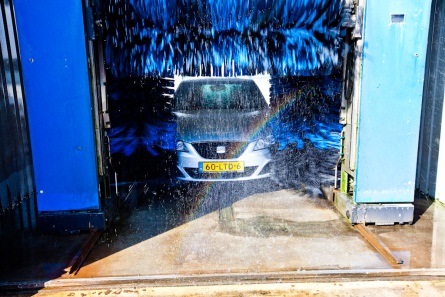 Voorbeelden: werken op de buitenterreinen (op het pompeiland, aan camera’s, aan alarminstallaties, aan elektrische laadpalen, aan CNG-installaties, verlichting, …) werken in de gebouwen zoals de shop, car wash, technische ruimtes (alle elektrische installaties) HS-cabines op depots en/of stations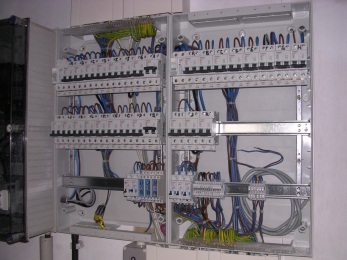 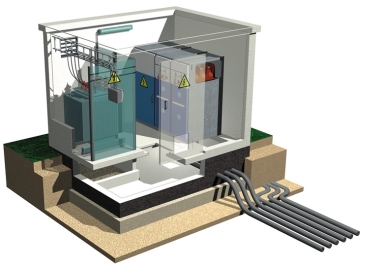 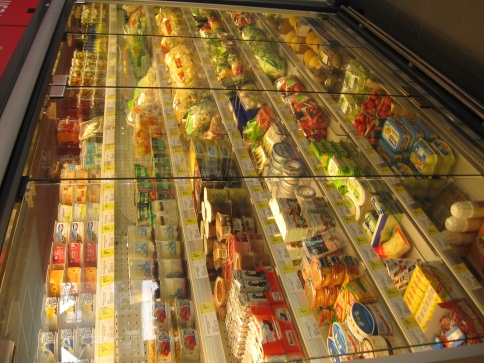 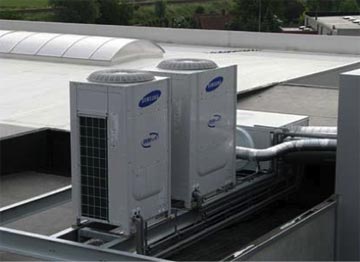 Volgende risico’s zijn verbonden … (beschrijving van de risico’s + picto’s):elektrocutie van personen brandwonden door vlambogenbrand en ontploffingonjuiste werking van machinesVolgende risico’s zijn verbonden … (beschrijving van de risico’s + picto’s):elektrocutie van personen brandwonden door vlambogenbrand en ontploffingonjuiste werking van machinesVolgende risico’s zijn verbonden … (beschrijving van de risico’s + picto’s):elektrocutie van personen brandwonden door vlambogenbrand en ontploffingonjuiste werking van machinesVEILIGHEIDSEISENVEILIGHEIDSEISENALTIJD:CHECKALTIJD:CHECKPERSOONLIJKE BESCHERMINGSMIDDELENbeschermingskledij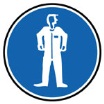 veiligheidsbril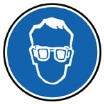 veiligheidshandschoenen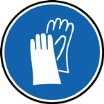 veiligheidsschoenen of – laarzen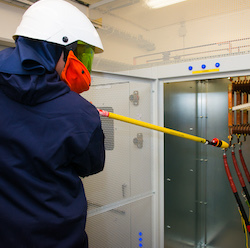 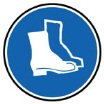 + bij werken onder spanningisolerend gereedschapisolerende handschoenenisolerend  trapje+ bij risico op vlambogen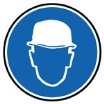 veiligheidshelmaangezichtsschermHOOFDREGEL = SPANNINGSLOOS WERKENTIP:	de vitale 5 regelsVRIJSCHAKELEN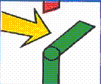 Zorg dat de installatie waaraan gewerkt wordt
volledig is uitgeschakeld. De onderbreking moet
duidelijk zichtbaar zijn.VERGRENDELENVoorkom dat de installatie zonder meer terug kan ingeschakeld worden:
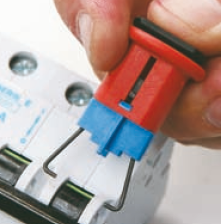 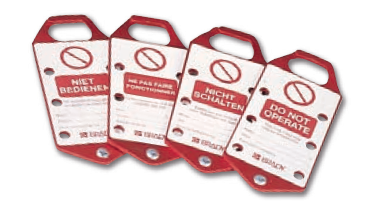 Uitnemen van de smeltzekering
(of vergrendeling van de zekering)		Of: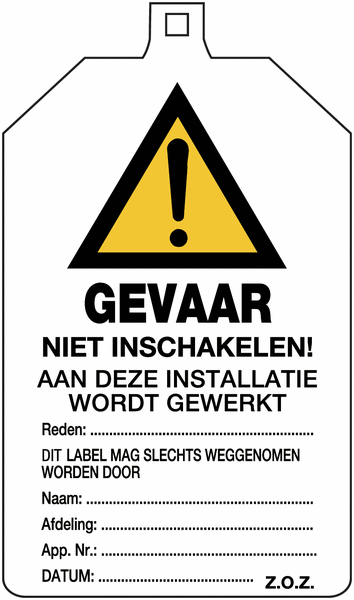 Bericht bij schakelaar of afsluitorgaan,
met verbod terug in te schakelenALTIJD:CHECKALTIJD:CHECKMETENDoe een spanningstest op elke geleider die deel uitmaakt 
van de afgeschakelde installatie: 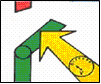 resultaat moet telkens 0 Volt zijn. het meettoestel moet voor dit doel ontworpen zijnde werking van het toestel werd vooraf getestAARDEN & KORTSLUITENAarden en kortsluiten van elke geleider van de uitgeschakelde
installatie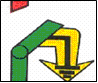 AFBAKENEN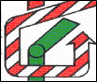 Breng isolerende afschermingsplaten, -doeken of 
andere materialen aan om aanraking van onder
spanning staande en genaakbare delen van
niet vrijgegeven installaties te verhinderenANDERE VEILIGHEIDSMAATREGELENCHECKwerkplek steeds afzetten (kegels, lint, nadars, …)laat de installatie veilig achter bij het einde van de werken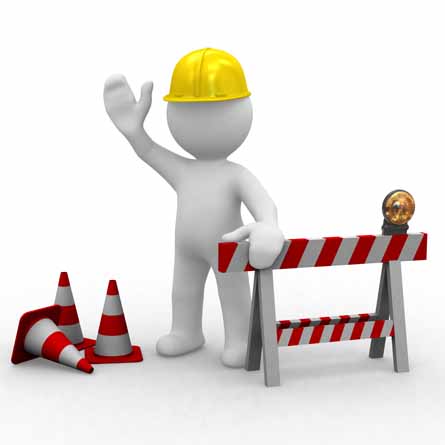 elektrische kastenelektrisch schema moet steeds aanwezig zijnafgesloten (op slot !) wanneer er niet aan gewerkt wordtbijzondere aandacht (extra risico’s) vereist bij elektriciteitswerken: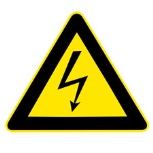 op ladders	: zie TSR – Laddersin besloten ruimtes	: zie TSR – Besloten ruimtesin (de buurt van) explosiezones	: zie TSR – Metingen gevaarlijke stoffenen onweer (bliksem)  afhankelijk van de plaats van de werken moet overwogen worden de werkzaamheden tijdelijk te stakensignalisatie van risico’s en toegangsverbod voor anderen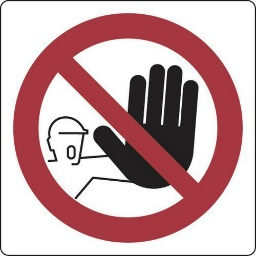 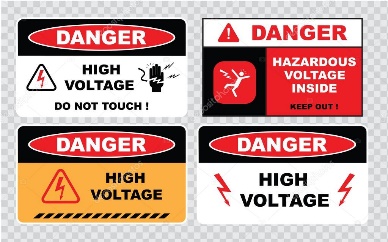 OPLEIDING (zie BA4, BA5 in het AREI, Algemeen Reglement op de Elektrische Installaties)CHECKvoor werken aan elektrische installatieOpleiding steeds conform de lokale wetgeving – veelal ingedeeld in:lekenvoldoende onderrichte personen (de ‘gewaarschuwden’)vakbekwame personen / bevoegdenveiligheidswacht bij werken onder spanning – opleiding in:herkennen van risico’s tijdens de werkenuitschakelen van de spanningEHBO-techniekenKEURING MATERIEEL VOOR WERKEN AAN ELEKTRICITEITvisuele inspectie (staat van het materieel) vóór gebruikperiodieke keuringgrondige inspectieconform lokaal geldende wetgeving (frequentie, instantie)Prepared by:Operational AssistantAn CornelisReviewed by:Operational AssistantAn CornelisApproved by:QHSSE ManagerGerardus TimmersReview dateReview referenceReview detailsReview version01 Dec 2017006 Jul 2020--minor changes1